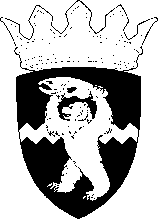 РОССИЙСКАЯ ФЕДЕРАЦИЯКАМЧАТСКИЙ КРАЙЕЛИЗОВСКИЙ МУНИЦИПАЛЬНЫЙ РАЙОНДУМА ЕЛИЗОВСКОГО МУНИЦИПАЛЬНОГО РАЙОНАРЕШЕНИЕ        25.10.2012  г.        №    289             19 (внеочередная) сессия 4 созыв                             г. Елизово	Рассмотрев проект нормативного правового Положение «О порядке предоставления служебных жилых помещений в специализированном жилищном фонде Елизовского муниципального района», внесенный комитетом Думы Елизовского муниципального района по местному самоуправлению, муниципальной собственности, архитектуре и строительству,Дума Елизовского муниципального районаРЕШИЛА:1. Принять нормативный правовой акт Положение «О порядке предоставления служебных жилых помещений в специализированном жилищном фонде Елизовского муниципального района».2. Направить нормативный правовой акт «Положение «О порядке предоставления служебных жилых помещений в специализированном жилищном фонде Елизовского муниципального района» Главе Елизовского муниципального района для подписания и обнародования.3. Настоящее Решение вступает в силу с момента его принятия.Глава Елизовского муниципального района-Председатель Думы Елизовского муниципального района						А.А. Шергальдин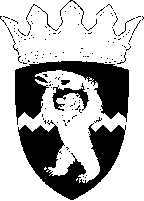 РОССИЙСКАЯ ФЕДЕРАЦИЯКАМЧАТСКИЙ КРАЙЕЛИЗОВСКИЙ МУНИЦИПАЛЬНЫЙ РАЙОННОРМАТИВНЫЙ ПРАВОВОЙ АКТПоложениеО порядке предоставления служебных жилых помещений в специализированном жилищном фонде Елизовского муниципальногорайонаПринят Решением Думы Елизовского муниципального района от 25.10.2012 г. № 289(в редакции НПА от 11.03.2014 № 146, от 01.02.2022 № 262)Настоящее Положение разработано в соответствии с жилищным законодательством Российской Федерации и определяет порядок предоставления отдельным категориям граждан для временного проживания служебных жилых помещений специализированного жилого фонда Елизовского муниципального района.1. Общие положения1.1. В качестве служебного жилого помещения могут использоваться жилые помещения, находящиеся в муниципальной собственности Елизовского муниципального района.1.2. Использование жилого помещения в качестве специализированного служебного жилого помещения допускается после отнесения его в установленном порядке к числу служебных жилых помещений. Решение о включении и об исключении жилого помещения из числа служебного жилищного фонда принимается Думой Елизовского муниципального района по представлению главы Администрации Елизовского муниципального района.1.3. Отнесение жилых помещений к специализированному жилищному фонду не допускается, если жилые помещения заняты по договорам социального найма, найма жилого помещения, аренды, а также, если имеют обременения прав на это имущество.(в ред. НПА от 11.03.2014 № 146)Жилые помещения, отнесенные к специализированному служебному жилищному фонду, должны быть пригодными для постоянного проживания граждан, отвечать установленным санитарным и техническим правилам и нормам, требованиям пожарной безопасности, экологическим и иным требованиям законодательства, быть благоустроенными применительно к условиям соответствующего населенного пункта.К служебным жилым помещениям относятся отдельные квартиры. Не допускается выделение под служебное жилое помещение комнат в квартирах, которых проживает несколько нанимателей и (или) собственников жилых помещений.Под служебные жилые помещения в многоквартирном доме могут использоваться как все жилые помещения такого дома, так и часть жилых помещений в этом доме.Специализированные служебные жилые помещения предназначены для проживания граждан в связи с характером их трудовых отношений с муниципальными учреждениями образования, здравоохранения, культуры и спорта. Специалистам, в которых муниципальные учреждения образования, здравоохранения, культуры и спорта испытывают недостаток, приглашенным в письменной форме из других регионов Российской Федерации, для работы в указанных муниципальных учреждениях, служебные жилые помещения предоставляются в первоочередном порядке, если вопрос о приглашении специалиста согласован с главой Елизовского муниципального района. 1.9. Служебное жилое помещение может быть также предоставлено для проживания гражданам в связи с характером их трудовых отношений с государственными учреждениями Камчатского края в области здравоохранения, образования, культуры и спорта, расположенных на территории Елизовского муниципального района (далее – государственные учреждения).Обязательным условием предоставления служебных жилых помещений гражданам, указанным в настоящем пункте, является отсутствие нерассмотренных заявлений о предоставлении служебных жилых помещений лицам, состоящим в трудовых отношениях с муниципальными учреждениями образования, здравоохранения, культуры и спорта.(Пункт 1.9 внесен НПА от 11.03.2014 г. № 146)2.Порядок предоставления служебных жилых помещений2.1. Служебное жилое помещение предоставляется на период работы в муниципальных учреждениях образования, здравоохранения, культуры и спорта. Служебное жилое помещение может предоставляться гражданам, указанным в п. 1.9 настоящего Положения, на период их трудовых отношений с государственными учреждениями. (в ред. НПА от 11.03.2014 г. № 146)2.2. Прекращение трудовых отношений с муниципальными учреждениями образования, здравоохранения, культуры и спорта является основанием для прекращения договора найма служебного жилого помещения. Основанием для прекращения договора найма служебного жилого помещения, предоставленного гражданам на период их трудовых отношений с государственными учреждениями, является прекращение трудовых отношений с государственными учреждениями. (в ред. НПА от 11.03.2014 г. № 146)Служебные жилые помещения предоставляются гражданам, не обеспеченным жилыми помещениями в соответствующем населенном пункте на территории Елизовского муниципального района. Для рассмотрения вопроса о предоставлении служебного жилого помещения граждане, претендующие на получение служебного жилого помещения (заявители) представляют в Администрацию Елизовского муниципального района следующие документы:заявление о предоставлении служебного жилого помещения;копию паспорта гражданина Российской Федерации или иного документа, удостоверяющего личность заявителя;справку о составе семьи;выписку из трудовой книжки;     копию трудового договора с государственным учреждением, с муниципальным учреждением здравоохранения, образования, культуры, спорта; (в ред. НПА от 11.03.2014 г. № 146)документы, подтверждающие отсутствие в собственности жилого помещения на территории Елизовского района (предоставляются на всех членов семьи), выданные не ранее чем за один месяц до их представления в Администрацию Елизовского муниципального района;ходатайство работодателя о предоставлении гражданину служебного жилого помещения;обязательство работодателя о письменном уведомлении Администрации Елизовского муниципального района о прекращении трудовых отношений в течение пяти дней с даты наступления указанного события.Представленные гражданами документы регистрируются в порядке, установленном для регистрации входящей корреспонденции.Рассмотрение представленных заявителями документов осуществляется Комиссией по предоставлению служебных жилых помещений в Елизовском муниципальном районе. Комиссия образуется в составе 5 человек.Персональный состав Комиссии утверждается постановлением Администрации Елизовского муниципального района. Комиссию возглавляет председатель, избранный из членов комиссии на первом заседании комиссии. В состав комиссии входят 3 представителя Думы ЕМР, один из них глава ЕМР. Заседание комиссии проводится в течение 10 дней с момента поступления от гражданина полного пакета документов в соответствии с п. 2.4 настоящего Положения.Заседание комиссии правомочно, если на нем присутствует не менее 2/3 от утвержденного состава.По итогам рассмотрения поступивших от гражданина документов Комиссия принимает решение в форме заключения, которое подписывают члены Комиссии, принимавшие участие в заседании. Решение Комиссии по результатам рассмотрения вопроса о предоставлении гражданину служебного жилого помещения либо об отказе в его предоставлении носит обязательный характер. Подписанное членами Комиссии заключение в пятидневный срок направляется главе Елизовского муниципального района для издания постановления о предоставлении гражданину служебного жилого помещения либо направления ему мотивированного уведомления об отказе в предоставлении служебного жилого помещения в соответствии с принятым Комиссией решением в установленные настоящим Положением сроки.(абзац 5 пункта 2.5 в ред. НПА от 01.02.2022 № 262) По результатам рассмотрения заключения Комиссии главой Администрации Елизовского муниципального района принимается решение о предоставлении служебного жилого помещения либо об отказе в его предоставлении.Решение о предоставлении жилого помещения оформляется в форме постановления Администрации Елизовского муниципального района, принимаемого в срок, не превышающий 30 дней с даты представления гражданином в Администрацию Елизовского муниципального района полного пакета документов в соответствии с перечнем, установленным п. 2.4 настоящего Положения.В случае принятия главой Администрации Елизовского муниципального района решения об отказе в предоставлении служебного жилого помещения мотивированное уведомление об этом направляется гражданину в срок, не превышающий 30 дней с даты представления гражданином в Администрацию Елизовского муниципального района полного пакета документов в соответствии с перечнем, установленным п. 2.4 настоящего Положения.Основанием для заселения в служебное жилое помещение является договор найма служебного жилого помещения, заключенный уполномоченным главой Администрации Елизовского муниципального района органом (должностным лицом) на основании постановления о предоставлении гражданам служебного жилого помещения. Договор найма служебного жилого помещения должен соответствовать требованиям, установленным Правительством Российской Федерации.Служебные жилые помещения, предоставляемые гражданам в соответствии с настоящим Положением, не подлежат приватизации или обмену на другие жилые помещения.Граждане, занимающие служебные жилые помещения, должны использовать предоставленные жилые помещения по назначению и в пределах, установленных Жилищным кодексом Российской Федерации, поддерживать  помещения в надлежащем состоянии, не допускать самовольное  переустройство или перепланировку жилых помещений, своевременно вносить плату за жилые помещения и коммунальные услуги. Иные обязанности нанимателей служебных жилых помещений устанавливаются в договоре найма служебного жилого помещения.Договор найма служебного жилого помещения может быть расторгнут в любое время по соглашению сторон.Договор найма служебного жилого помещения может быть расторгнут в судебном порядке по требованию наймодателя при неисполнении нанимателем и проживающими совместно с ним членами семьи обязательств по договору найма служебного жилого помещения, а также в случаях, предусмотренных жилищным законодательством.В случаях расторжения или прекращения договора найма служебного жилого помещения граждане должны освободить жилое помещение, которое они занимали по договору найма служебного жилого помещения. В случае отказа освободить служебное жилое помещение граждане могут быть выселены в порядке, предусмотренном Жилищным кодексом Российской Федерации.3. Вступление в силу нормативного правового акта	           Нормативный правовой акт вступает в силу со дня его официального опубликования.Глава Елизовскогомуниципального района			           А.А. Шергальдинот 30.10.2012 г. № 75Опубликован в Информационном бюллетене «Елизовский вестник» № 44 (81) от 01.11.12 г. НПА № 146 Опубликован в Информационном бюллетене «Елизовский вестник» № 10 (152) от 13.03.14 г. О принятии нормативного правового акта Положение «О порядке предоставления служебных жилых помещений в специализированном жилищном фонде Елизовского муниципального района»